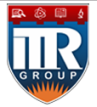 Payment of a registration fee covers the cost to attend all conference activities, coffee breaks, conference reception and banquet, and all lunches during the conference. In addition, each registrant will receive a copy of the conference proceedings with ISBN. Notice that this registration fee does not cover transportation fee, accommodation fee, and after conference tour fee.PAYMENT INFORMATIONNote: It is mandatory to provide a scan copy of ID Proof/Passport along with this Registration formADDITIONAL INFORMATION Will you present physically at the event_____________________________________(Y/N). No. of Persons attending the event with you?(Including your Co-authors)______.Will your Guide/HOD/Principal attending will attend the Event?_________(Y/N).Total years of Experience (if any Academic and Industry)_______________________Declaration & Undertaking 2. I will not cause or involve in any sort of violence or disturbance within and Outside of the Conference/Event Venue or during the travel to the venue at any Country during my Visa Period.3. ITR GROUP has all rights reserved to shift the venue, rescheduling the date of the Event.4. I do here by declare that all the information given by me is true and if at any moment it is found to be wrong my registration for event will be cancelled by ITR GROUP and take necessary action against me. 5. I have read all the rules and regulations at https://itrgroup.net/rules.php and agreed.6. ITR GROUP is not responsible for any violation of Rules and Regulations by me or by my Co-authors of this paper at any country during the Event.Signature: ____________    Date (DD/MM/YY) Remarks:___________All questions and inquiries concerning registrationand payment should be addressed to:papers.itrgroup@gmail.comAll questions and inquiries concerning registrationand payment should be addressed to:papers.itrgroup@gmail.comAll questions and inquiries concerning registrationand payment should be addressed to:papers.itrgroup@gmail.com     Please complete this form and email a scanned copy to:papers.itrgroup@gmail.com     Please complete this form and email a scanned copy to:papers.itrgroup@gmail.com     Please complete this form and email a scanned copy to:papers.itrgroup@gmail.com     Please complete this form and email a scanned copy to:papers.itrgroup@gmail.com     Please complete this form and email a scanned copy to:papers.itrgroup@gmail.com     Please complete this form and email a scanned copy to:papers.itrgroup@gmail.com     Please complete this form and email a scanned copy to:papers.itrgroup@gmail.com     Please complete this form and email a scanned copy to:papers.itrgroup@gmail.comEvent NameEvent NameVenue/Place of EventVenue/Place of EventDate of EventDate of EventAuthor’s Full Name(Prof./Dr./Mr./Mrs.)Highest  QualificationHighest  QualificationAffiliation/DesignationNationality Nationality Mailing AddressAgeCity, Zip, CountryPassport Number:Passport Number:Mobile(With Country code)EmailEmailReg. ID: Total Amount (USD)Bank NameRemitterDateRef. NoFor online transfer
(Debt card/Credit card/Online Banking)Order ID/Traction ID:Order ID/Traction ID:Order ID/Traction ID: